VSTUPNÍ ČÁSTNázev moduluF4 Záření – Agropodnikání (M)Kód modulu41-m-4/AK96Typ vzděláváníVšeobecné vzděláváníTyp moduluvšeobecně vzdělávací průpravnýVyužitelnost vzdělávacího moduluKategorie dosaženého vzděláníM (EQF úroveň 4)Skupiny oborů41 - Zemědělství a lesnictvíVzdělávací oblastiPR - Člověk a přírodaKomplexní úlohaObory vzdělání - poznámky41-41-M/01 AgropodnikáníDélka modulu (počet hodin)8Poznámka k délce moduluPlatnost modulu od30. 04. 2020Platnost modulu doVstupní předpokladyFyzika: Zvládnutí modulu F1. Matematika: početní operace s racionálními čísly, zaokrouhlování výsledků, úpravy jednoduchých algebraických výrazů, řešení rovnic.JÁDRO MODULUCharakteristika moduluModul je součástí přírodovědného vzdělávání, vzdělávací oblasti Člověk a příroda. Přírodovědné vzdělávání je v odborném školství spjato s odborným vzděláváním. Cílem je naučit žáky řešit pomocí porozumění fyzikálním jevům problémové situace v praxi oboru vzdělání a občanském životě. To se projevuje důrazem na poznání aplikací probíraných jevů nejen v občanském životě, ale i v oboru vzdělání, na propojování všeobecně vzdělávací složky vzdělávání se složkou odbornou. Tomuto cíli je podřízen i výběr témat.Obsahový okruh: Cílem je popsat a objasnit žákům vybrané fyzikální jevy, jejichž znalost a porozumění uplatní v odborném vzdělávání a výkonu povolání i v občanském životě; tj. popsat a objasnit žákům vybrané fyzikální jevy v souvislostech s technikou a pracovní postupy v oboru vzdělání – zde Agropodnikání. Modul svým obsahem a pojetím navazuje na kompetence, které si žák přináší ze základního vzdělávání z fyziky a matematiky a z modulů F1. Dále tyto kompetence rozvíjí zejména směrem k aplikacím v oboru.Očekávané výsledky učení1. Žák popíše vznik elektromagnetického vlnění, jeho vlastnosti a jeho šíření (vedením, bezdrátově). 2. Žák popíše princip polarizace a interference vlnění a jejich uplatnění. 3. Žák popíše v přehledu známé druhy elektromagnetického vlnění/záření, jejich společné a odlišné vlastnosti a jejich uplatnění v běžném životě i v oboru vzdělání.4. Žák popíše vznik záření v elektronovém obalu a v jádře atomu, jejich vlastnosti a jejich využití v oboru vzdělání. Obsah vzdělávání (rozpis učiva)Vznik elektromagnetického vlnění, jeho vlastnosti a jeho šíření (vedením, bezdrátově).Princip polarizace a interference vlnění a jejich uplatnění. Přehled známých druhů elektromagnetického vlnění/záření, jejich společné a odlišné vlastnosti a jejich uplatnění v běžném životě i v oboru vzdělání.Vznik záření v elektronovém obalu a v jádře atomu, jejich vlastnosti a jejich využití v oboru vzděláníUčební činnosti žáků a strategie výukyPro dosažení výsledků učení jsou doporučeny následující činnosti:výklad učitele s ilustračními příklady – navazuje na základní vzdělání a doplňuje příklady z oboru vzdělání, zde praktické činnosti a situace v agropodnikání. Příklady uplatnění v oboru vzdělání učitel získá konzultací s učiteli odborných předmětů. řízená diskuze k uplatnění fyzikálních jevů v běžném životě a oboru vzdělánížákovské miniprojekty skupinová práce (práce s pracovními listy, práce, měření, vyhledávání dat na technických zařízeních, vyhledání a zpracování dat na počítači)individuální práce (práce s pracovními listy, práce, měření, vyhledávání dat na technických zařízeních, vyhledání a zpracování dat na počítači)měření v učebněměření na pracovišti praktické přípravy exkurze do zemědělského podniku Zařazení do učebního plánu, ročníkVÝSTUPNÍ ČÁSTZpůsob ověřování dosažených výsledkůVýsledky učení se ověřují jak průběžně, tak i v závěru modulu. Při hodnocení je kladen důraz na hloubku porozumění učivu, schopnosti aplikovat poznatky v praxi.Učitel kombinuje různé metody ověřování:dialog učitele se žákemřízená diskusepráce s počítačempráce s pracovními listypozorování činností žáka (při měření fyzikálních veličin, při výpočtech, při vyhledávání relevantních údajů o přístrojích, v diskusích, v přípravě a prezentaci žákovských miniprojektů)Kritéria hodnoceníUvedené hodnocení body lze využít postupně dle činností žáků k formativnímu hodnocení, součtu bodů k hodnocení sumativnímu. Uvedené rozpětí v bodovém ohodnocení umožňuje zohlednit v hodnocení i míru podpory, kterou žák při řešení úlohy potřeboval. Hodnocení známkou lze využít k sumativnímu hodnocení, pokud se v rámci ŠVP používá známkování.Hodnocení body: Žák popíše vznik elektromagnetického vlnění, jeho vlastnosti a jeho šíření (vedením, bezdrátově). Max. 25 bodů.Žák popíše princip polarizace a interference vlnění a jejich uplatnění. Max. 25 bodů.Žák popíše v přehledu známé druhy elektromagnetického vlnění/záření, jejich společné a odlišné vlastnosti a jejich uplatnění v běžném životě i v oboru vzdělání. Max. 25 bodů.Žák popíše vznik záření v elektronovém obalu a v jádře atomu, jejich vlastnosti a jejich využití v oboru vzdělání. Max. 25 bodů.K získání hodnocení výborný, chvalitebný, dobrý, dostatečný, musí žák v každé položce bodového hodnocení dosáhnout alespoň 3 body. Po splnění této podmínky je žák na základě celkového počtu bodů klasifikován příslušnou známkou. Učitel přitom přihlíží k schopnostem žáka, které jsou dány např. specifickými poruchami učení nebo zdravotními a psychickými handicapy. Využívá i formativní hodnocení.Hodnocení známkou:100–81 bodů … výborný80–61 bodů … chvalitebný 60–41 bodů  … dobrý 40–21 bodů  … dostatečný 20–0 bodů … nedostatečnýDoporučená literaturaLepil, O., Bednařík, M., Hýblová, R.: Fyzika pro střední školy I. Praha, Prometheus 1993, 2012. ISBN 978-80-7196-428-5.Lepil, O., Bednařík, M., Hýblová, R.: Fyzika pro střední školy II. Praha, Prometheus 1993, 2012. ISBN 978-80-7196-429-2.Miklasová, Věra: Sbírka úloh z fyziky pro SOŠ a SOU. Praha, Prometheus 1999. ISBN 978-80-7196-377-6.M. Bartošek, F. Procházka, M. Staněk, Z. Bobková: Sbírka řešených úloh z aplikované matematiky pro střední školy pro technické obory se strojírenským základem. NÚV 2018, Praha. viz http://www.nuv.czPříklady uplatnění v oboru vzdělání učitel získá konzultací s učiteli odborných předmětů, případně z učebnic pro odbornou složku vzdělávání v oboru.Metodika žákovských miniprojektů je popsána v publikaci NÚV, viz  http://www.nuv.cz/uploads/projekty_Aplikovane_ulohy_v_matematice.pdfPoznámkyVzdělávací modul je vzhledem k významu pro další vzdělávání včetně odborné praxe zařazen jako úvodní.Počet hodin je orientační, učitel jej přizpůsobí vstupní úrovni kompetencí žáků a podmínkám školy.Obsahové upřesněníVV - Všeobecné vzděláváníMateriál vznikl v rámci projektu Modernizace odborného vzdělávání (MOV), který byl spolufinancován z Evropských strukturálních a investičních fondů a jehož realizaci zajišťoval Národní pedagogický institut České republiky. Autorem materiálu a všech jeho částí, není-li uvedeno jinak, je Miroslav Bartošek. Creative Commons CC BY SA 4.0 – Uveďte původ – Zachovejte licenci 4.0 Mezinárodní.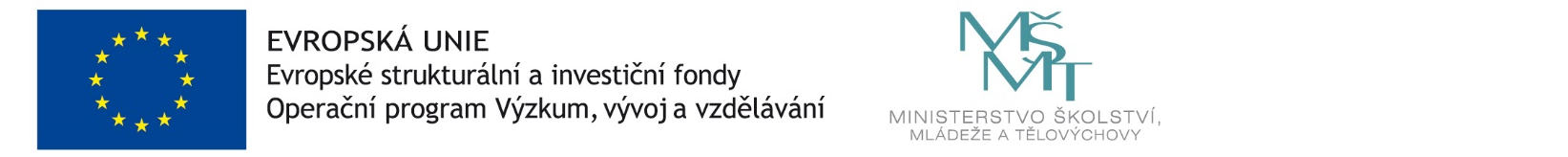 